INSCRIPCION A RESIDENCIAS PROFESIONALESVerifica si ya cuentas con el 80% de créditos aprobados.Buscar una empresa para realizar tus Residencias, debe estar inscrita en el SAT y contar con selloIdentificar un proyecto de interés por las siguientes modalidades:Seleccionar del banco de Proyectos de Residencias relativos a su carrera o multidisciplinariosEl alumno proponga su tema de forma directa al Jefe de carrera para que sea avalado por la AcademiaEl alumno presenta al Depto. de Residencias Profesionales su situación como trabajador de alguna empresa para que sea avalado por el Jefe del Departamento apoyado por la AcademiaRevisar en el sistema GNOSIS si ya tienes tu asistencia de la plática de Residencias Profesionales, después registra tus datos requeridos, y realiza el llenado correspondiente con los datos solicitados para la carta de presentación y agradecimiento, una vez terminada descargar e imprimir, posteriormente sacar una copia la cual será firmada de recibido por el titular o el asesor externo, colocar sello de la empresa; la carta de presentación original se entregará en la empresa donde se realizaran las Residencias y la copia se integrara al expediente revisa bien profesión, nombre completo y puesto de la persona a quien va dirigida la carta de presentación, también tus datos (nombre(s) completo(s), número de control, nombre de la carrera) título del proyecto, firma y sello.Solicitar la Carta de Aceptación en la empresa, la cual deberá contener la siguiente información:Hoja membretada de la empresa donde realizara las residencias profesionalesDatos del alumno (Nombre(s) completo(s), número de control y nombre de la carrera)Periodo de realización (31 Agosto 2024 – 28 Febrero 2025)Número de horas (duración 500 horas)Nombre del Proyecto (Título escrito correctamente)Nombre del Área o Departamento donde se realizaran las residencias profesionalesDatos del asesor externo encargado del Proyecto (Profesión y nombre completo, puesto y firma requerida con tinta azul), colocar el sello de la empresaEsta carta va dirigida a la Ing. Selene Gómez Barragán, Directora General del Instituto Tecnológico Superior de UruapanNOTA: La Carta de Aceptación debe ser firmada con tinta azul únicamente por el Titular de la empresa o el Asesor ExternoPara la Solicitud de Registro, realizar el llenado correspondiente con los datos requeridos, una vez terminada descargar para su impresión, pegar la foto tamaño infantil de frente a color o blanco y negro, anotar tu firma con tinta azulEn la página del Instituto Tecnológico Superior de Uruapan se encuentra la portada para tu Anteproyecto, en el menú:Departamentos, Departamento de Residencias Profesionales y Servicio Social, Residencias Profesionales, Portada Anteproyecto de Residencias Profesionales(Descargar portada de anteproyecto y llenar con los datos correspondientes)El Anteproyecto debe contener los siguientes datos:Nombre y objetivo del proyectoCronograma preliminar de actividadesDescripción detallada de las actividadesLugar donde se realizara el proyectoInformación sobre la empresa para la que se desarrollará el proyecto(El anteproyecto deberá ser firmado y sellado por el Jefe de carrera)El Anteproyecto de Residencias Profesionales deberá ser entregado a su Jefe (a) de carrera para su revisión, autorización y asignación de asesor interno, fecha de entrega del 01 al 15 de agosto del 2024, en caso de que se indiquen modificaciones realizarlas el martes 27, miércoles 28 y 29 de agosto del 2024Si ya está autorizado tu Anteproyecto por tu Jefe (a) de carrera, subirlo al sistema GNOSIS el martes 27, miércoles 28 y 29 de agosto del 2024, después de esas fechas no se aceptan anteproyectosPara finalizar tu inscripción acude al Departamento de Residencias Profesionales, Edificio F, Planta alta con los siguientes requisitos: ORDEN DE ENTREGA DE DOCUMENTACION:*Solicitud de inscripción con fotografía (foto tamaño infantil de frente a color o blanco y negro)*Carta de Presentación  (firmada y sellada de recibido por la empresa)Carta de Aceptación (la expide la empresa con fecha de inicio y término, generada en hoja membretada, fecha requerida (31 de agosto del 2024)Constancia de avance para Residencias  (original)Constancia de historial académico (original)Anteproyecto (firmado y sellado por el (la) Jefe (a) de carrera)Copia de la ficha de pago referenciado por GNOSIS y copia del recibo de pago del banco Copia de constancia de servicio social (si aún no la tienes, firma una carta compromiso, solicitala en el Depto. de Residencias Profesionales y Servicio Social)Copia del RFC de la empresaCarga académica (sellada por el Depto. de Control Escolar) *Los formatos se encuentran en: Sistema GNOSISEntregar la documentación en un folder tamaño carta color verde en el orden anterior.Escribir los siguientes datos en computadora, para  generar la etiqueta:Nombre completo: Apellido Paterno, Apellido Materno, Nombre(s), Nombre de la Carrera, Número de control y Periodo.Pegar en la pestaña del folder para su entrega.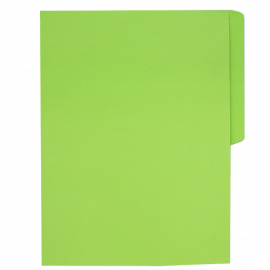 Ejemplo: NOTA: Para las carreras de Ing. en Sistemas Computacionales e Ing. en Administración, se requiere anotar en la etiqueta la palabra mixta Ejemplo:En el Depto. de Recursos Financieros, en el área de Caja pagar una constancia de avance y un historial académico para residencias profesionales y llevar el recibo al Depto. de Control Escolar para que la generen (La fecha para trámite es del 01 al 09 de agosto del 2024, en horario de 9:00 am a 13:00 pm en ambos Departamentos, y del 19 de agosto del 2024 en adelante)FECHAS DE RECEPCION DE DOCUMENTOS DE RESIDENCIAS PROFESIONALESEdificio F, Planta alta, Depto. de Residencias Profesionales y Servicio SocialModalidad escolarizada: Los días viernes 30 de agosto, lunes 2, martes 3 y miércoles 4 de septiembre del 2024 en horario de 10:00 a 14:00 pm y de 3:00 a 16:30 pmModalidad Mixta Uruapan:Sábado 24 de agosto del 2024 en horario de 10:00 am a 13:00 pmFECHA DE INICIO Y TERMINO DE RESIDENCIAS PROFESIONALES:PERIODO: 31 Agosto 2024 – 28 Febrero 2025Debes reinscribirte al semestre correspondiente, para dar de alta la Residencia Profesional (semana de alta y baja de asignatura), recuerda que las Residencias Profesionales es la MATERIA más importante de tu carrera y deberás cumplir en tiempo y forma con la documentación, así como; los avances que generes a la Par con tus asesoresRESPETAR FECHAS DE ENTREGA DE DOCUMENTOSEs importante asistir a las asesorías para dar seguimiento a su proyecto, si durante el tiempo del proceso hubo incumplimiento, el resultado será NO ACREDITADO  causando baja definitiva de la InstituciónSe debe cumplir con los siguientes requisitos para poder realizar residencias profesionales:-Tener acreditado el Servicio Social-Tener acreditadas todas las actividades complementarias-Haber aprobado el 80% de créditos de su plan de estudio-No tener ninguna  materia en “Curso Especial”De acuerdo con los lineamientos NO HAY CAMBIO DE PROYECTO O CAMBIOS EN EL TITULO DEL MISMO, solo existe la cancelación del proyecto por motivos internos de la empresaNo hay prórrogas para la inscripción a residencias profesionales, tu expediente debe estar completo con todos los documentos requeridos para su entrega, de lo contrario no se recibiráNOTA: Si por algún inconveniente, ya no puedes continuar con tu Residencia Profesional avisar de inmediato al Depto. de Residencias Profesionales y Servicio Social para generar el oficio de Baja de la misma; y entregar a Control Escolar para que se dé seguimiento y puedas realizar tu inscripción en el próximo periodo.DEPTO. DE RESIDENCIAS PROFESIONALES Y SERVICIO SOCIAL